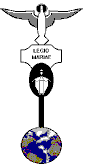 Questionnaire for Praesidium Vice PresidentDo you feel confident that you can preside and handle the meeting if the president is absent?Do you work closely with the president of the praesidium?Do you keep the roll book and mark the attendance at each meeting?Are you aware of the fact that you are in charge of all membership?Are you aware that you are responsible to keep the records of all active, praetorian, auxiliary, adjutorian and probationary members?Do you inform and request of the president to assign members to check the probationary member(s) at the end of their probation period?If probationary members are found faithful, do you change their record to permanent membership?Do you encourage praetorian membership for your active members where it is applicable?Do you explain and encourage adjutorian membership to your auxiliary members?Do you visit your sick members or see that some of your other members do?Do you remind the president, if necessary, that the yearly Mass for deceased members is scheduled?Do you attend the monthly council meeting regularly?Do you personally try to contact someone each week for membership in the Legion?Do you discuss, urge and request that your other members do recruiting each week?Do you think that the Legion Spirit is good in your praesidium?Do you feel that you understand the Legion System?